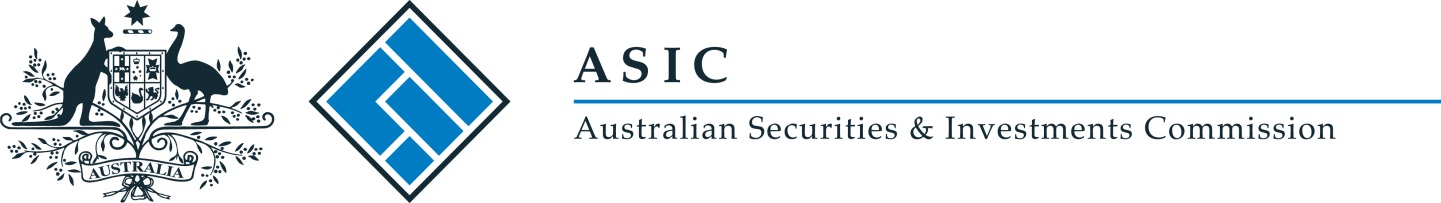 [PF 26]Pro Forma 26Revocation deedIssued: September 2016(First issued March 1998, reissued August 1998)Pro Forma 26 [PF 26] relates to ASIC Corporations (Wholly-owned Companies) Instrument 2016/785. For further information, see Information Sheet 24 Deeds of cross-guarantee (INFO 24).Australian Securities and Investments CommissionREVOCATION DEED made [date]BETWEEN: (1)	The entities the name or Australian Company Number or Australian Registered Body Number of which are set out in Schedule 1 (the “Group Entities”); (2)	[name] Limited ACN [number] of [address] (the “Trustee”). RECITALS: (a)	The Group Entities are the entities which as at the date of this Deed are so defined in the Deed of Cross Guarantee. (b)	The Trustee is the company which as at the date of this Deed is the Trustee holding office as trustee under the Deed of Cross Guarantee. (c)	The Group Entities desire pursuant to clause 4.5 of the Deed of Cross Guarantee to revoke the Deed of Cross Guarantee in respect of the Released Group Entity by executing this Revocation Deed. This Deed witnesses as follows: 1 Interpretation1.1 DefinitionsIn this Deed, unless the context otherwise requires: “ASIC” means the Australian Securities and Investments Commission; “ASIC Instrument” means each of ASIC Corporations (Wholly-owned Companies) Instrument 2016/785, ASIC Class Order [CO 98/1418] and Australian Securities Commission Class Orders [CO 91/996], [CO 92/770], [CO 93/1370], [CO 94/1862] and [CO 95/1530]; “Assumption Deed” means a deed executed pursuant to clause 5 of the Deed of Cross Guarantee by virtue of which a further Group Entity or further Group Entities have been joined to the Deed of Cross Guarantee; “Continuing Group Entities” means the Group Entities other than the Released Group Entity; “Creditor” means a person (whether now ascertained or ascertainable or not) who is not a Group Entity and to whom now or at any future time a Debt (whether now existing or not) is or may at any future time be or become payable; “Debt” means any debt or claim which is now or at any future time admissible to proof in the winding up of a Group Entity and no other claim; “Deed of Cross Guarantee” means the deed of cross guarantee dated [date] entered into between the Group Entities and the Trustee pursuant to an ASIC Instrument, the parties to which deed have been varied by Assumption Deed dated [date] and by Revocation Deed dated [date]. “Group Entity” has the same meaning as the term “Group Entity” or “Group Company” (as applicable) in the Deed of Cross Guarantee; “Holding Entity” means the Group Entity which controls each of the other Group Entities, and which is not controlled by another Group Entity, being the entity the name and Australian Company Number or Australian Registered Body Number of which are set out in Schedule 2; “Released Group Entity” means each of the Group Entities the name and Australian Company Number or Australian Registered Body Number of which are set out in Schedule 3; and “Revocation Deed” means a deed executed pursuant to clause 4.5 of the Deed of Cross Guarantee by virtue of which the Deed of Cross Guarantee has ceased to apply to one or more of the entities which were previously party to the Deed of Cross Guarantee. 1.2 Headings Headings and subheadings in this Deed are for convenience of reference only, and are to be ignored in the interpretation of this Deed. 2 Operation of Deed2.1 Conditions precedent The operation of this Deed is conditional upon: the Holding Entity lodging an original of this Deed with ASIC; each of the Group Entities giving notice to its Creditors of this Deed by public advertisement (which may be a joint advertisement by two or more Group Entities) made at any time before or within one month after the date on which the original of this Deed is lodged with ASIC; such advertisement shall be placed in a daily newspaper circulating in each state and territory in which any Creditor of the Group Entity is located; and there being no winding up under section 459A or paragraphs 461(1)(a) or (h) of the Corporations Act 2001or as a creditors’ voluntary winding up under Division 3 of Part 5.5 of the Corporations Act 2001 of any Group Entity being either: a winding up within six months after the original of this Deed is lodged with ASIC; or a winding up the commencement of which occurs within six months after the original of this Deed is lodged with ASIC. 2.2 Operative date If the conditions specified in clause 2.1 are satisfied, this Deed becomes operative on the day following the expiration of the period referred to in paragraph 2.1(iii) notwithstanding that the Trustee has not executed, or does not execute, this Deed. 3 Revocation and release3.1 Revocation Upon and by virtue of this Deed becoming operative, the Deed of Cross Guarantee is revoked in respect of the Released Group Entity with the consequences specified in clause 3.2. 3.2 Consequences of revocation The consequences of revocation of the Deed of Cross Guarantee in relation to the Released Group Entity are the following: the Trustee on behalf of the Creditors and each of the Continuing Group Entities release the Released Group Entity from all liability under the Deed of Cross Guarantee including liability arising or accruing: before or after: (1)	execution of this Deed; or (2)	the conditions specified in clause 2.1 being satisfied; or due to the Deed of Cross Guarantee becoming enforceable against the Released Group Entity before or after: (1)	execution of this Deed; or (2)	the conditions specified in clause 2.1 being satisfied; the Trustee on behalf of the Creditors and each of the Group Entities release each of the Continuing Group Entities from all liability under the Deed of Cross Guarantee in respect of any Debt of each Released Group Entity including liability: in respect of any Debt arising or accruing before or after: (1)	execution of this Deed; or (2)	the conditions specified in clause 2.1 being satisfied; or due to the Deed of Cross Guarantee becoming enforceable against the Group Entity before or after: (1)	execution of this Deed; or (2)	the conditions specified in clause 2.1 being satisfied; and the Trustee on behalf of the Creditors and the Group Entities revokes the trust constituted by the Deed of Cross Guarantee in respect of the covenants of each Released Group Entity. 4 Law and jurisdiction 4.1 Governing lawThis Deed is governed by the law of and applicable to [name of state or territory, being the same as the state or territory named in the Deed of Cross Guarantee]. 4.2 Submission to jurisdiction The parties agree to submit to the non-exclusive jurisdiction of the courts of [name of state or territory, being the same as that in clause 4.1] and any courts which may hear appeals from those courts in respect of any proceedings in connection with this Deed. 5 General 5.1 Severability Any provision of this Deed which is invalid or unenforceable in any jurisdiction is to be read down for the purposes of that jurisdiction, if possible, so as to be valid and enforceable, and is otherwise capable of being severed to the extent of the invalidity or unenforceability, without affecting the remaining provisions of this Deed or affecting the validity or enforceability of that provision in any other jurisdiction. 5.2 Liability of parties If two or more parties are included within the same defined term in this Deed: this Deed has separate operation in relation to each of them; a liability or obligation of those persons under this Deed is a joint liability or obligation of all of them and a several liability or obligation of each of them; and a right given to those parties under this Deed is a right given severally to each of them. 5.3 Further assurance Each party must do, sign, execute and deliver and must procure that each of its employees and agents does, signs, executes and delivers, all deeds, documents, instruments and acts reasonably required of it or them by notice from another party to effectively carry out and give full effect to this Deed and the rights and obligations of the parties under it. SCHEDULE 1(Group Entities)Name	Australian Company Number or Australian Registered Body NumberSCHEDULE 2(Holding Entity)Name	Australian Company Number or Australian Registered Body NumberSCHEDULE 3(Released Group Entity)Name	Australian Company Number or Australian Registered Body NumberExecuted as a deed THE COMMON SEAL of	)was affixed in the presence of, and the
sealing is attested by:	)	)...........................................	...........................................Secretary/Director	DirectorName (printed):	Name (printed):	THE COMMON SEAL of	)was affixed in the presence of, and the
sealing is attested by:	)	)...........................................	...........................................Secretary/Director	DirectorName (printed):	Name (printed):THE COMMON SEAL of	)was affixed in the presence of, and the
sealing is attested by:	)	)...........................................	...........................................Secretary/Director	DirectorName (printed):	Name (printed):